	EL DÍA DEL PADRE LAS PROFESIONESHola soy Luca, en nuestro cole estamos celebrando el día del padre, que será el  19 de marzo, y lo estamos haciendo de  una forma muy especial.Nuestra Seño Maribel, ha invitado a mi padre y al padre de todos mis amigos de clase, para que vengan al colegio a hablarnos de sus profesiones y como es su trabajo.Antes de nada, la seño nos ha puesto unos videos, que ella misma ha preparado y que están muy chulis con diferentes profesiones. A mí me han gustado mucho.Aquí os dejo el enlace para que lo veas: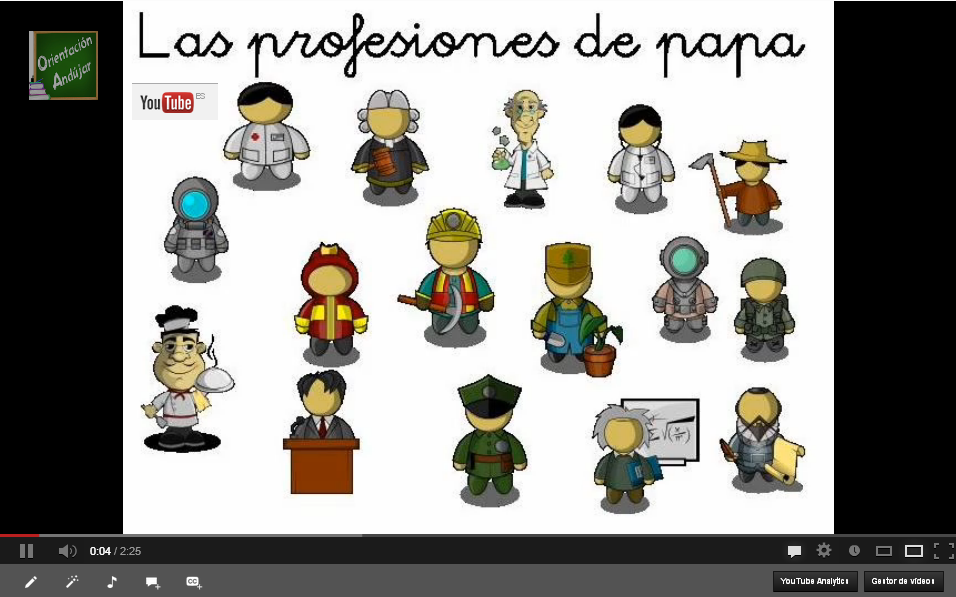 Nosotros tenemos que escuchar muy muy atentamente, lo que cada uno de los padres nos va a contar y después la seño nos ha dicho, que podemos hacer las preguntas que queramos.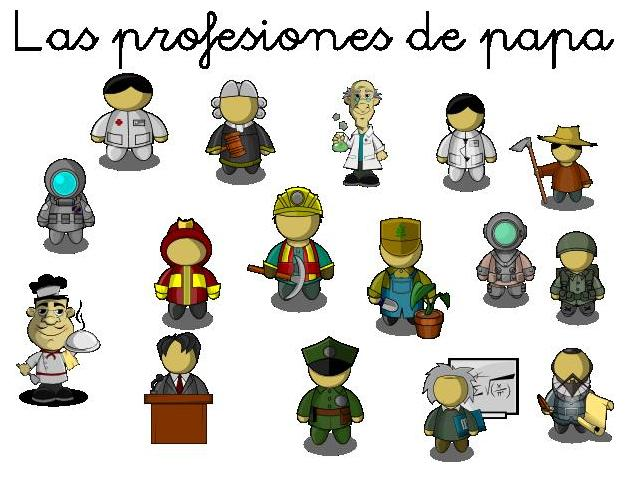 El padre de            es              Ficha de presentaciónEscribe todas las palabras que se te ocurran relacionadas con la profesión del padre de                     .¿Qué preguntas le haría al papa de             ?El padre de            es              Ficha de trabajo